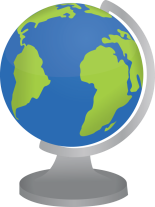                            GUÍA CLASE 1 SEMANA 28             CONCENTRACIÓN DE POBLACIÓN EN CHILE.                                         5° AÑO  Observa el siguiente gráfico de distribución de población en Chile. ¿Qué información entrega el gráfico? Observa los datos que se presentan en ambos costados y las barras que se encuentran en la parte inferior.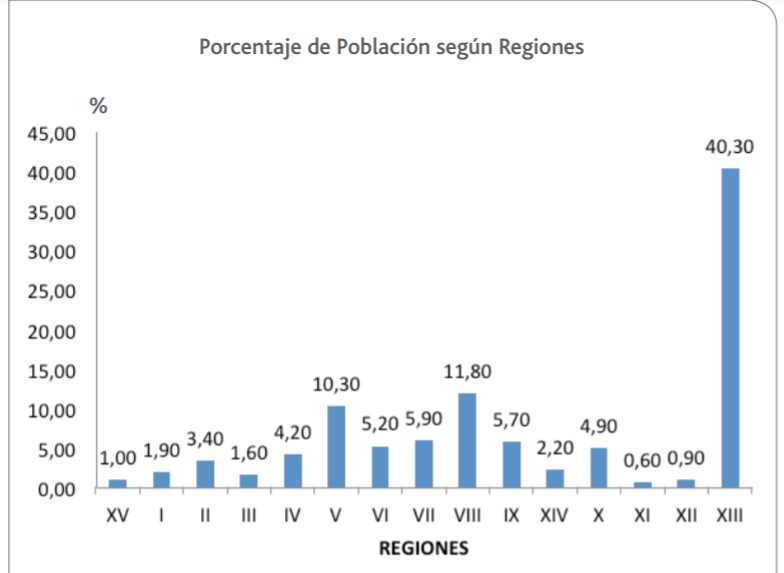 1-De acuerdo al gráfico, ¿cuál es la región de Chile con mayor concentración de población?  2-De acuerdo al gráfico, indica el nombre de las regiones menos pobladas. ¿A qué zonas naturales pertenecen?3.- Con la ayuda de tu profesor(a), ordena la información de porcentajes de población según las zonas naturales de Chile. Para ello completa la tabla de datos que se presenta a continuación, indicando las regiones que pertenecen a cada zona y la suma de los porcentajes de población de las regiones.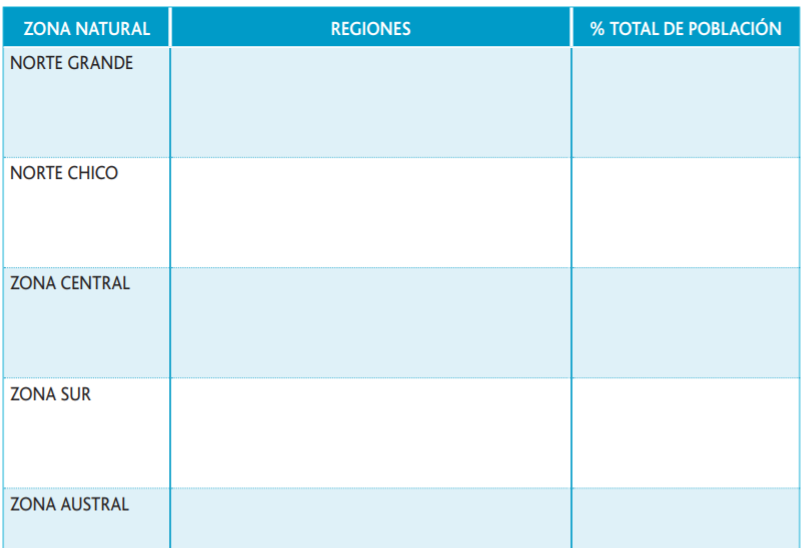 Basado(a) en los datos de la tabla y en los antecedentes estudiados sobre las zonas naturales explica por qué se concentra la mayor cantidad de población en la Zona Central.De acuerdo a información contenida en el texto escolar u otras fuentes, señala qué actividades económicas se desarrollan en la Zona Central y en qué espacios geográficos se emplazan.                                                                                GUÍA CLASE 2 SEMANA 28                                          TRABAJEMOS  PREPARANDO LA EVALUACIÓN DE LA SIGUIENTE SEMANAObserva los siguientes climogramas y responde las preguntas 1,2,3 y 4.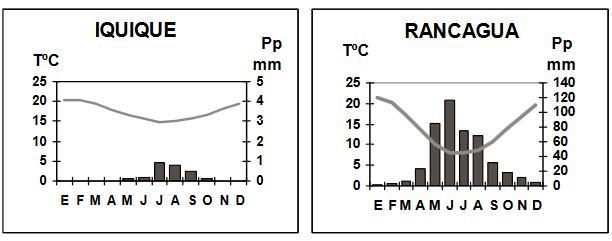 PREGUNTA 1¿Qué información entrega la columna que se encuentra a tu derecha en el  climograma?TemperaturacalorPrecipitacioneshumedadPREGUNTA 2¿Qué información arrojan las barras del climograma?TemperaturacalorPrecipitacioneshumedadPREGUNTA 3¿En cuál de las dos ciudades se puede desarrollar una agricultura más abundante?AricaRancaguaPREGUNTA 4En cuál de las dos ciudades hay una mayor oscilación (variación)  de temperatura durante el año?AricaRancaguaObserva el siguiente climograma y responde: 5,6,7 Y 8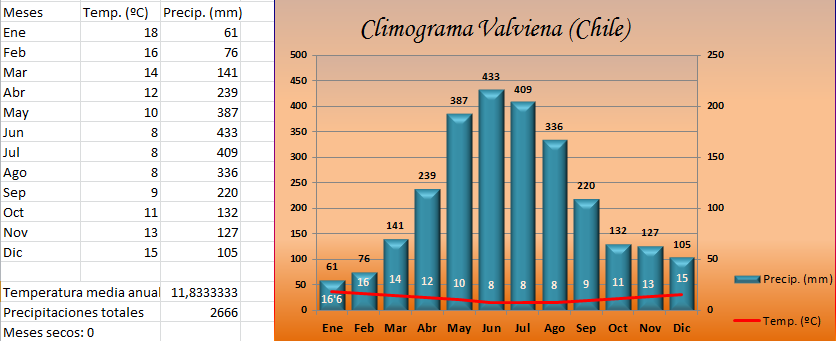 PREGUNTA 5¿En cuál de los meses del año en Valdivia aumentan las  precipitaciones?Enero, febrero y marzoOctubre , noviembre y diciembreMayo , junio y julio Junio, julio y agostoPREGUNTA 6Según el climograma ¿Cuál es el mes que presenta menor cantidad de precipitaciones en la ciudad de Valdivia?.DiciembreEneroFebreroNoviembrePREGUNTA 7¿De cuantos grados es la temperatura mínima presentada en el climograma?.8 grados 10 grados5 grados10 gradosPREGUNTA 8¿Cuantos (mm) precipitaron en el mes de junio en Valdivia?.387 mm336 mm239 mm433 mmObjetivo: Caracterizar las grandes zonas geográficas de Chile considerando temperatura, precipitaciones, densidad de población .A través de trabajo con guía de aplicación interpretando climogramas y gráficos.